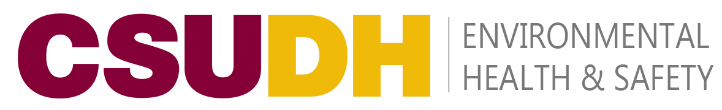 Injury & Illness Prevention ProgramJob Safety Analysis Form1000 E Victoria St.• Carson, CA 90747Phone: 310-243-3000 • Office: 310-243-3171 www.csudh.edu/ehsPicture of task/equipment:Task:Task:Weed TrimmerWeed Trimmer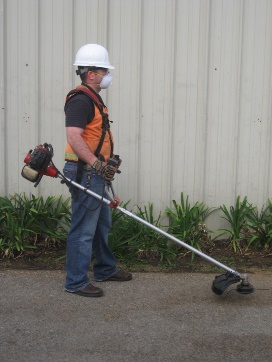 Name of Shop or Dept:Name of Shop or Dept:CSUDH Campus - GroundsCSUDH Campus - Groundsob Title(s):ob Title(s):GroundskeepersGroundskeepersAnalyzed by:Analyzed by:M. WilliamsM. WilliamsDate:Date:Required PPE:Required PPE:Required PPE:Required PPE:Required PPE:Required/Recommended Trainings:Required/Recommended Trainings:Required/Recommended Trainings:Required/Recommended Trainings:Required/Recommended Trainings:Slip, Trip, Fall SafetySlip, Trip, Fall SafetyEquipment Safety PrecautionsEquipment Safety PrecautionsEquipment Safety PrecautionsTASKHAZARDSHAZARDSHAZARDSCONTROLSOperating a gas-poweredweed trimmer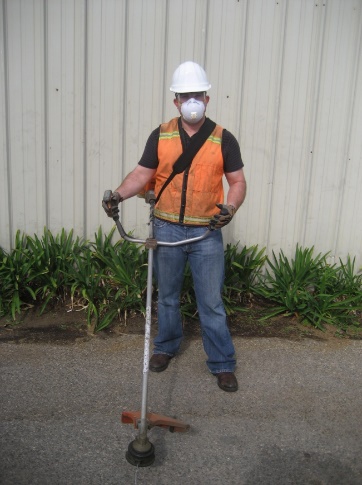 Struck By’sLacerationsSlipsTripsFallsVapor InhalationFireStruck By’sLacerationsSlipsTripsFallsVapor InhalationFireStruck By’sLacerationsSlipsTripsFallsVapor InhalationFireDon PPE before starting equipment, including non-slip work boots, Gloves, Hearing Protection, Safety glasses, a mask and a safety vest (when working near public roadways).Wear long pants, as flying debris can come in contact with lower limbs.Make sure all guards are in place before operating equipment.Inspect spark plug cap and lead to make sure they are not damaged, otherwise electric shock can occur.Do not operate within 50ft of persons or traffic as injury or ricochet can occur.Do not operate next to glass, such as windows.Watch for uneven surfaces, holes and slopes; take extra care with footing to avoid STF’s.Keep hands, arms and dry debris away from the muffler, it can result in burns or fires.Never start the equipment indoors as exhaust can create a harmful breathing atmosphere.Hold trimmer head just above ground and let the cord cut; never force the cutter into grass or weeds.Do not try to make adjustments to the cutting cord while the machine is on.Do not try to remove debris while the machine is in operation; make sure machine is off before clearing.